COMMISSIONERS PROCEEDINGSREGULAR SESSIONJuly 30, 2015BOARD MEMBERS PRESENT:CHAIRMAN:	Teddy R. RobertsonVICE-CHAIRMAN:	Jerry L. ColdwellMEMBER:	Jerry CollinsMINUTES TAKEN BY:	Carla McWilliamsCALL TO ORDER – ROLL CALLChairman Robertson convened the meeting at 9:10 a.m. AGENDAMotion by Coldwell, seconded by Collins to approve agenda as posted 48 hours ago.  Motion carried unanimously.   Pam Walling will not be able to meet with Commissioners as per the agenda.  OLD BUSINESSSherlie Hains-Hafla reported on meetings she attended.  Discussed the public health board meeting that needs to be scheduled.  GREG WOLFF – COUNCIL ON AGINGReviewed proposed policies for Big Dry Transit.  NEW BUSINESSThere was no new business.MINUTESMotion by Coldwell, seconded by Collins, to approve the July 20, 2015 minutes.  Motion carried.Recessed for lunch at 12:00 p.m.Reconvened by Chairman Robertson at 1:00 p.m.SHERLIE HAINS-HAFLA – COUNTY HEALTH NURSECommissioners met with Hains-Hafla to discuss her timesheets.   Hains-Hafla agreed to use her overtime hours as comp-time.  Hains-Hafla said her last day at the Health Center is Monday, August 3, 2015.  Motion by Collins, seconded by Coldwell to pay 44 hours of PHEP time through payroll and 44 hours of PHEP be compensated with comp time. Motion by Coldwell, seconded by Collins to allow the County Health Nurse to have 30 hours as County Health Nurse and 6 hours for PHEP effective August 4, 2015.  Motion carried unanimously.Carla McWilliams had to leave for personal reasons.CLAIMS AND PAYROLLElectronic payroll Check Nos. 86553 through 86596 in amount of $72,430.12 were approved and paid.  Non-electronic payroll Check Nos. 21657 through 21692 in the amount of $90,780.06 were approved and paid.   Claim Check Nos. 32771 through 32850 in the amount of $170,601.93 were approved and paid.  Motion to adjourn at 5:00 p.m.  The next regular meeting is August 3, 2015, at 9:00 a.m.GARFIELD COUNTY COMMISSIONERS:___________________________Teddy R. Robertson – Chairman___________________________Jerry L. Coldwell – Vice-Chairman___________________________				Jerry Collins – MemberATTEST:_____________________________Janet Sherer, Clerk & Recorder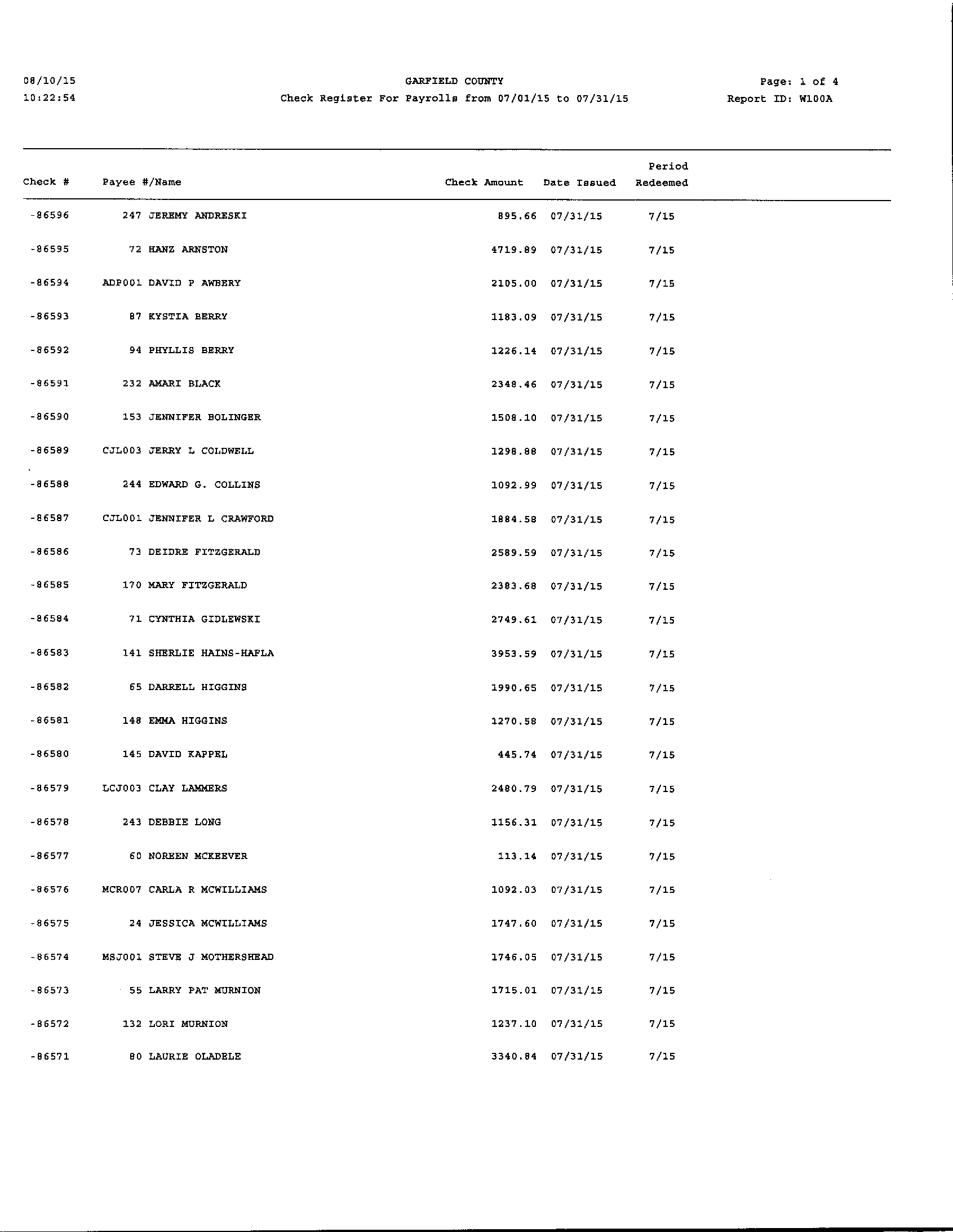 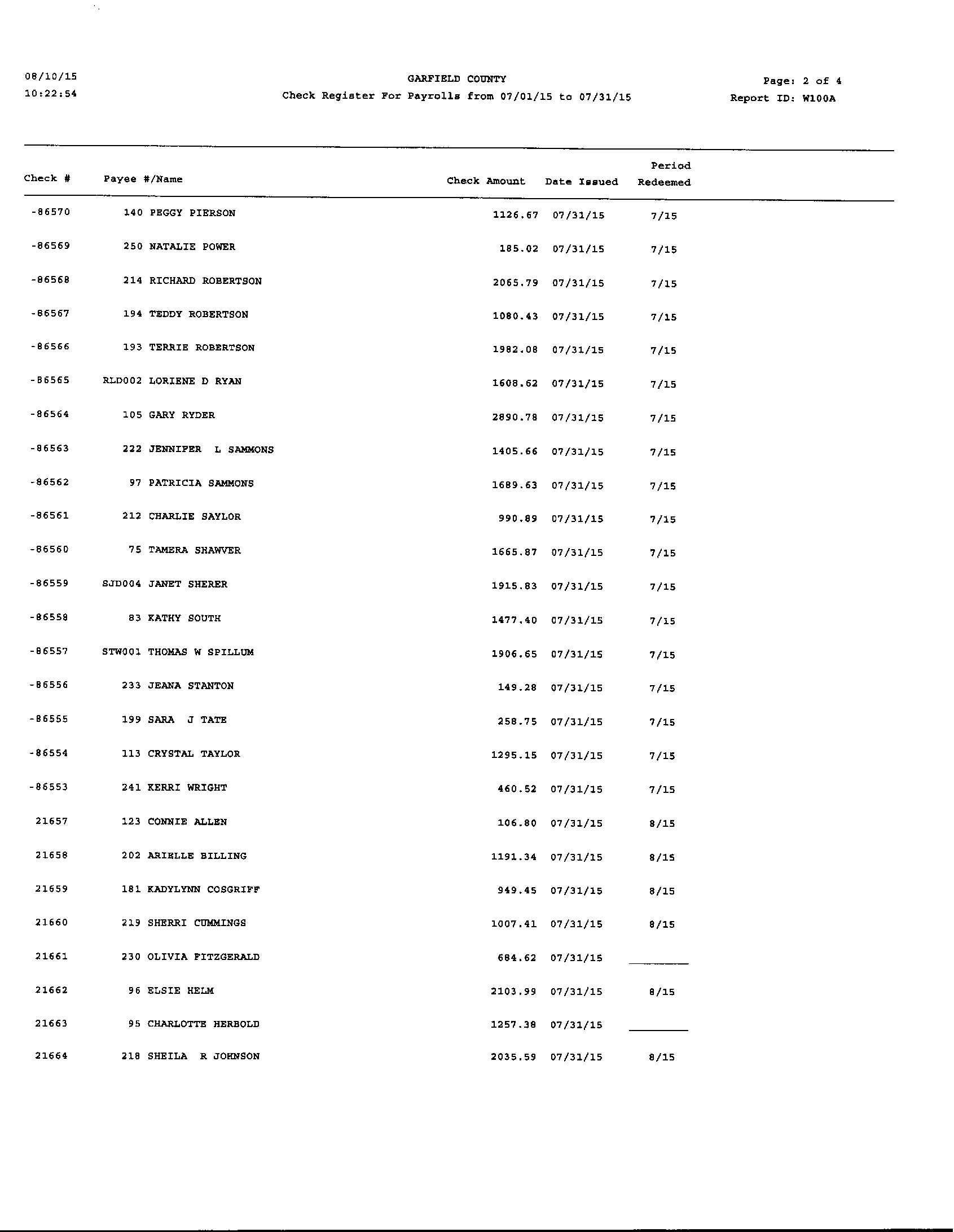 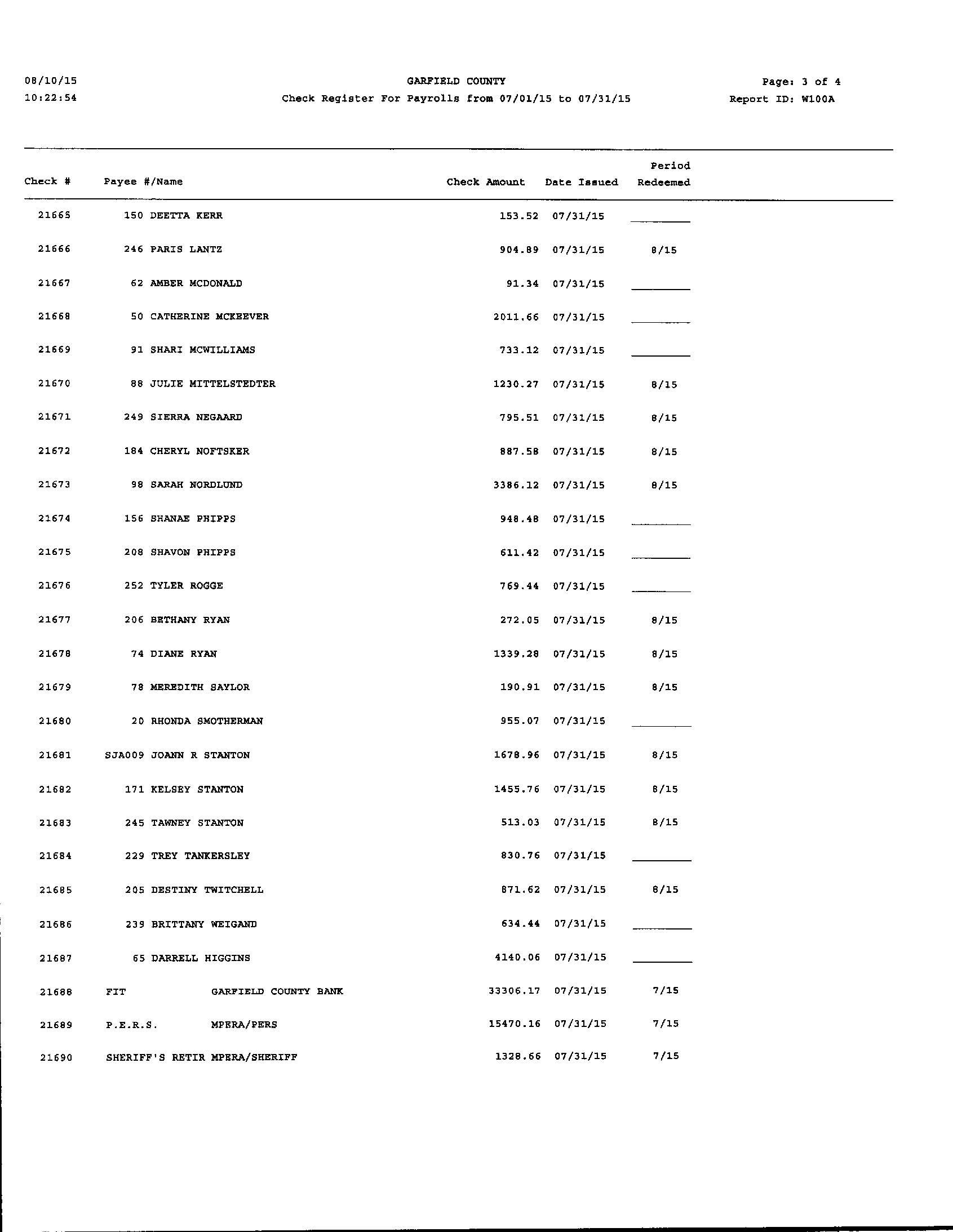 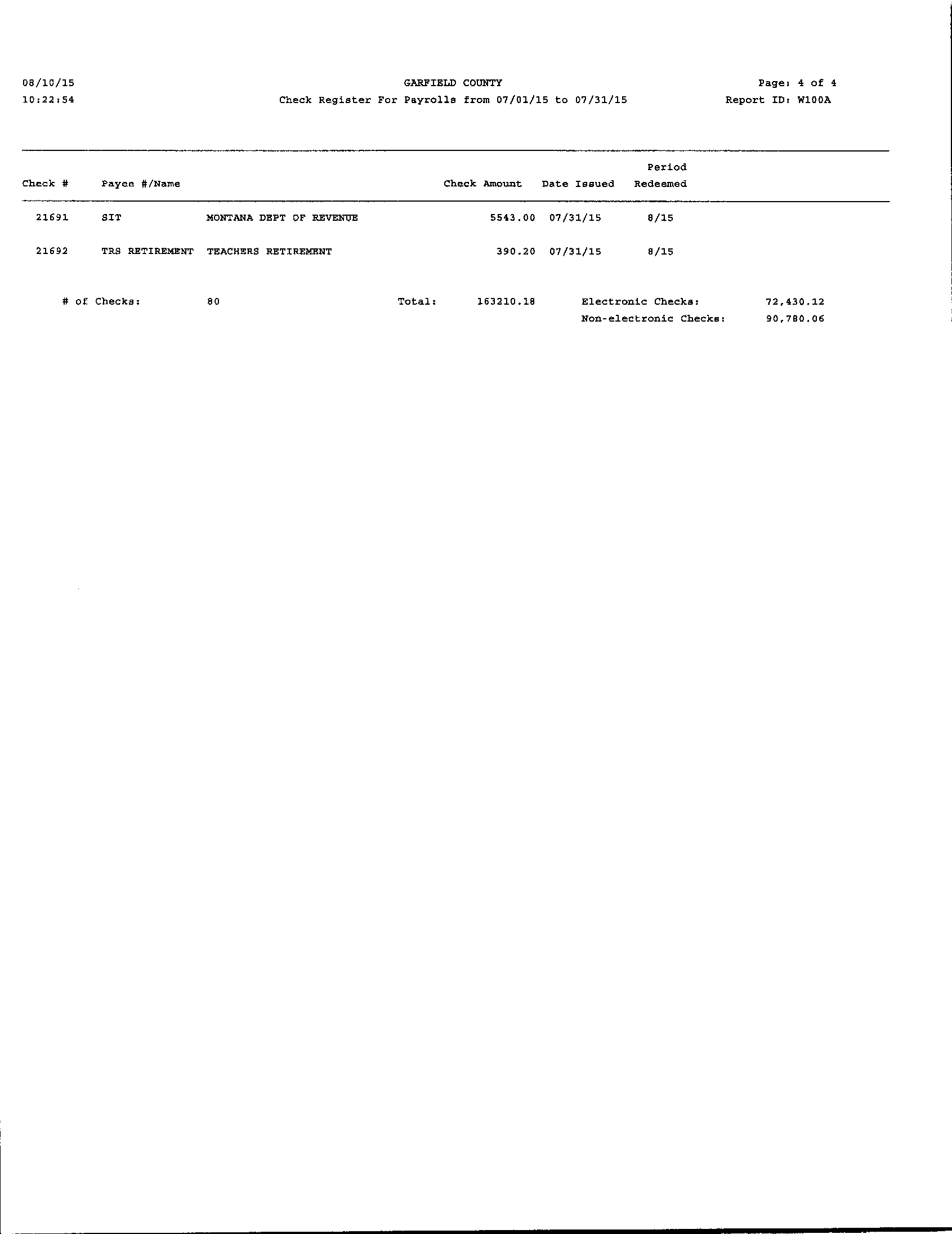 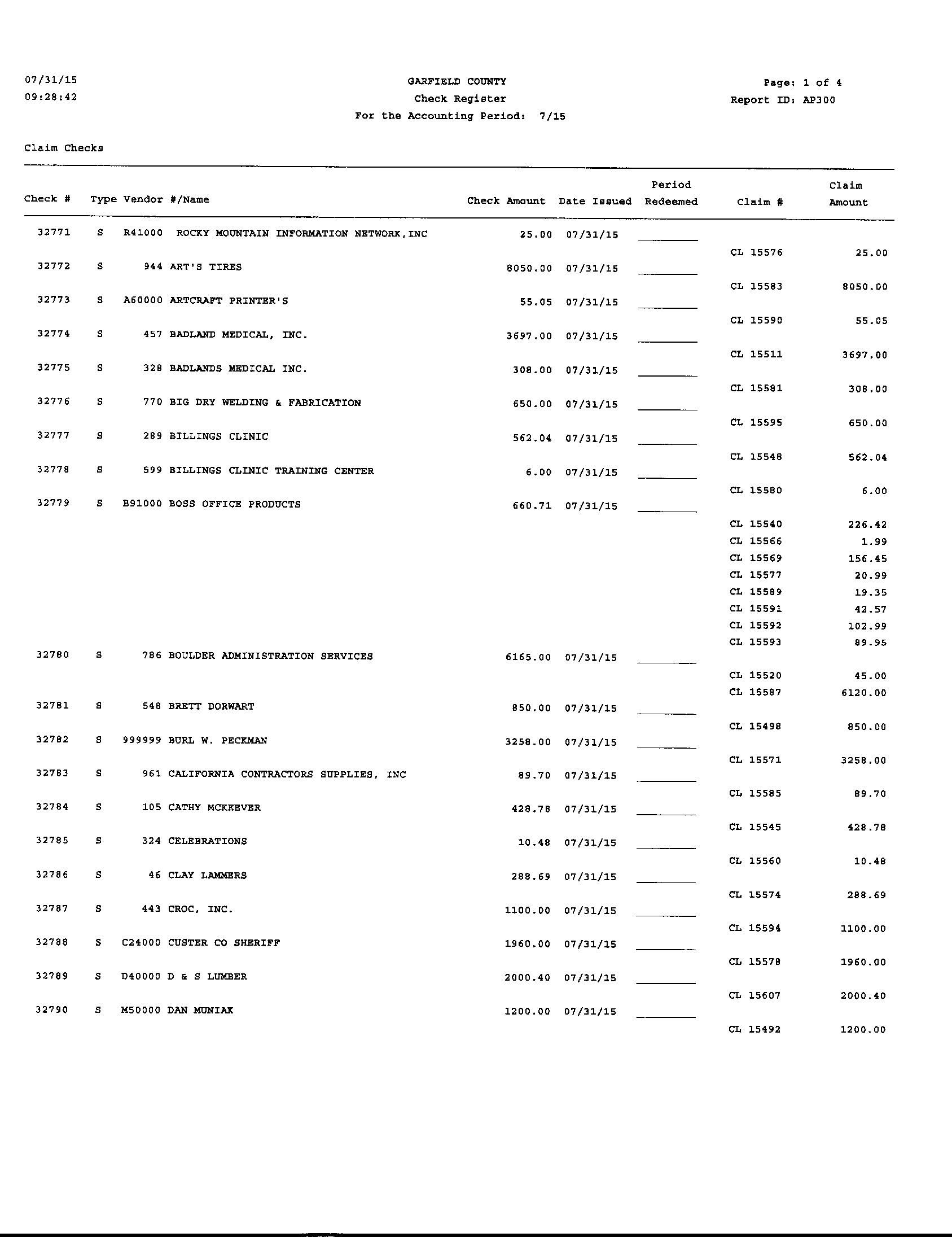 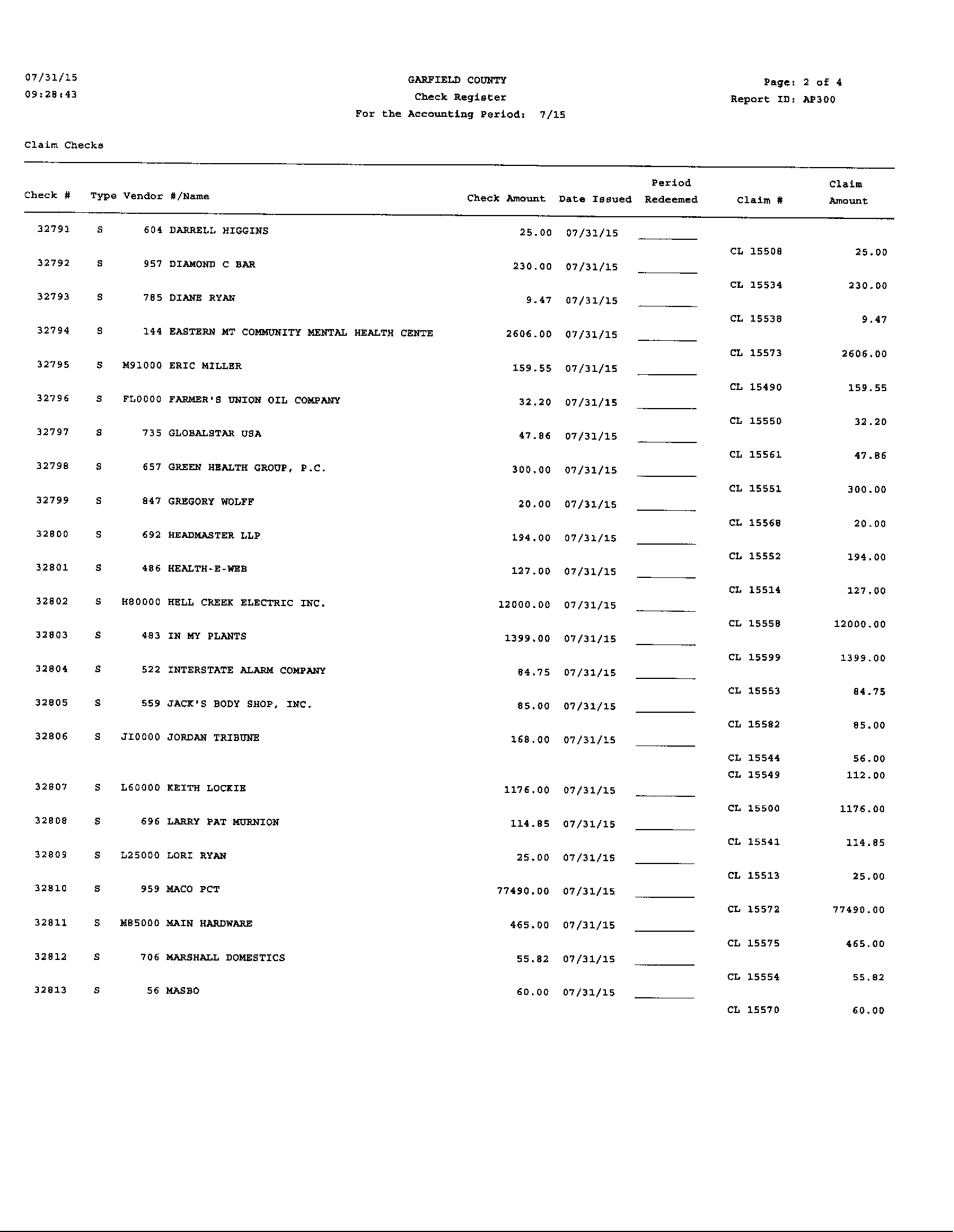 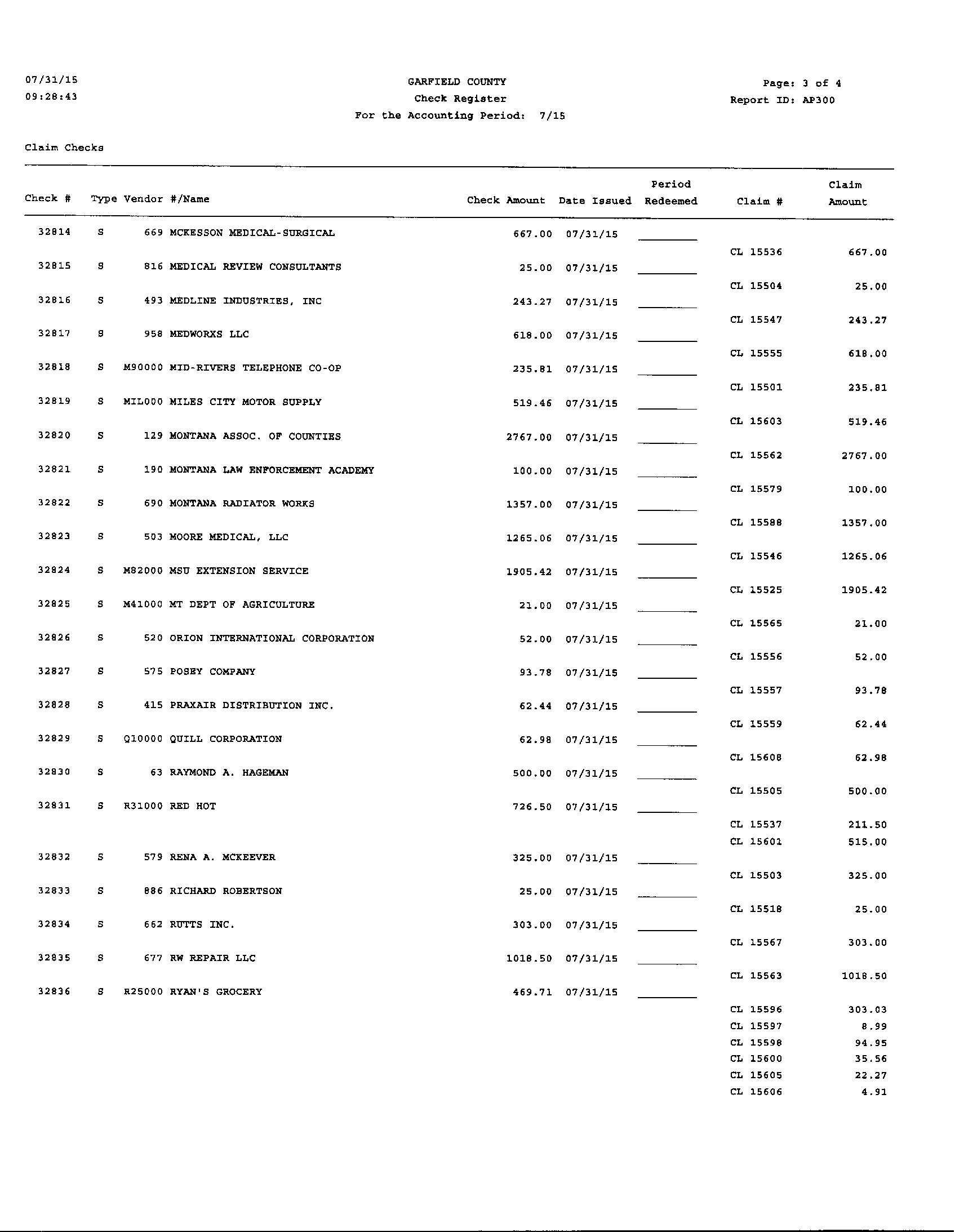 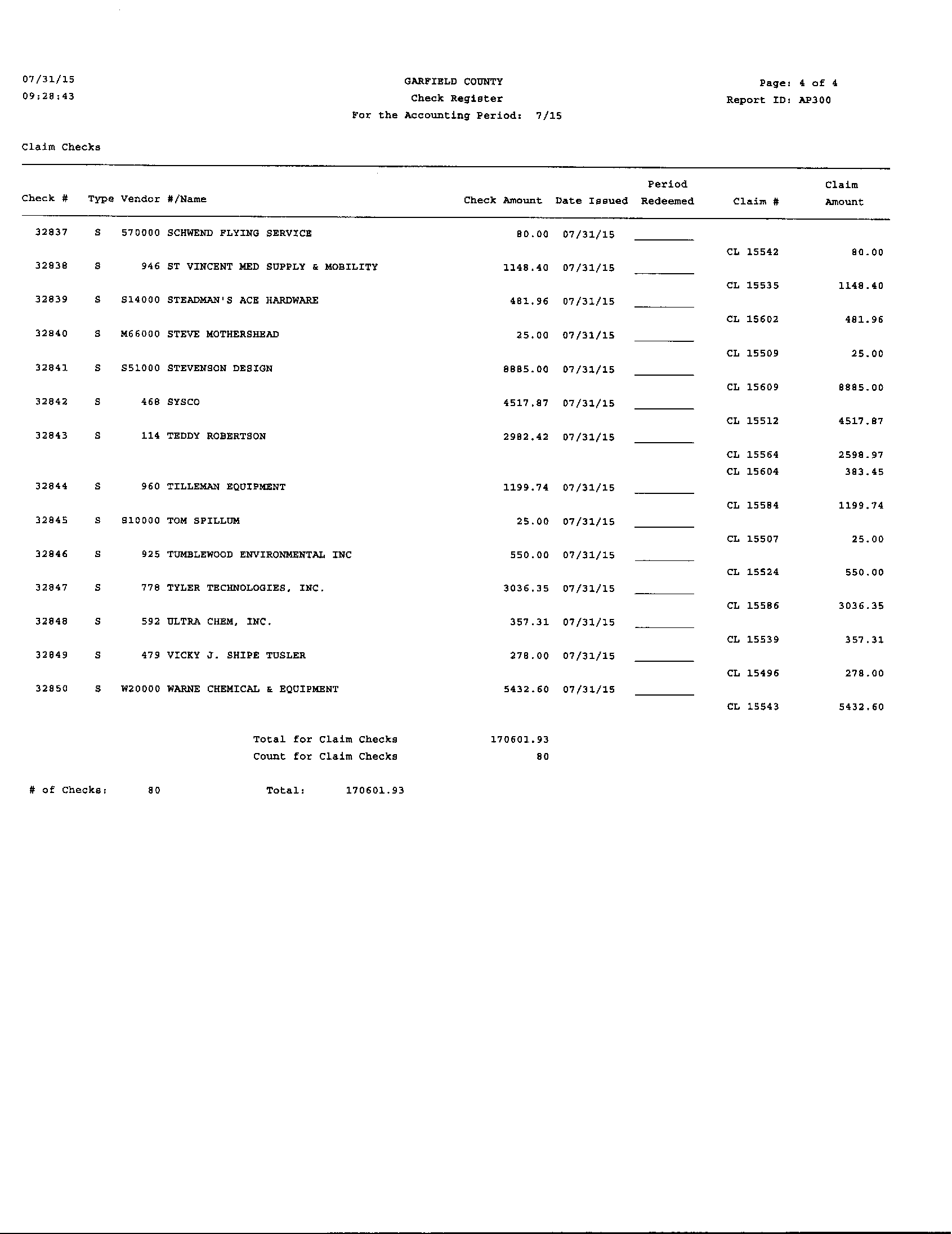 